Als je Moeder roept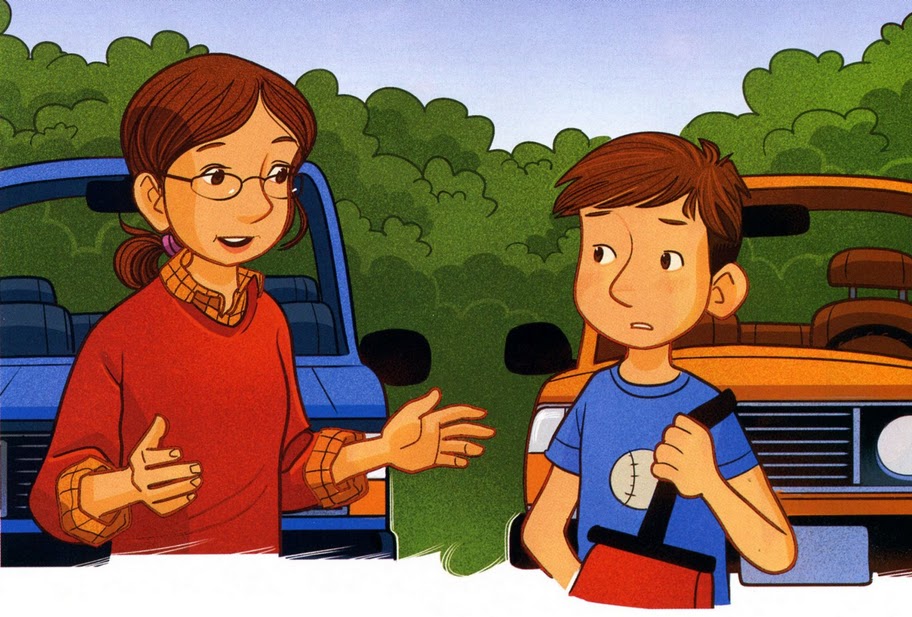 kom je dan ook gauw?Je Moeder geeft je goede raadWant ze houdt van jou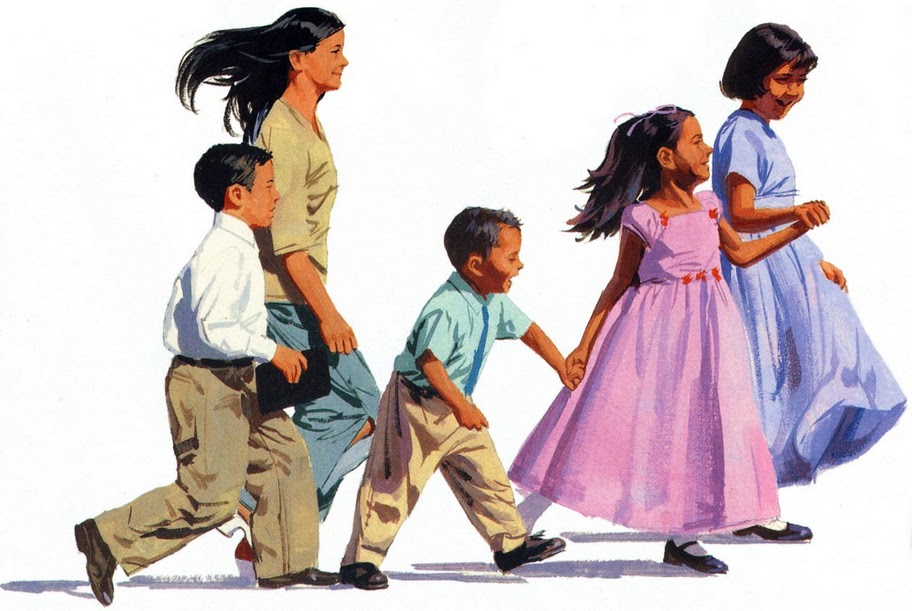 Als je vader roept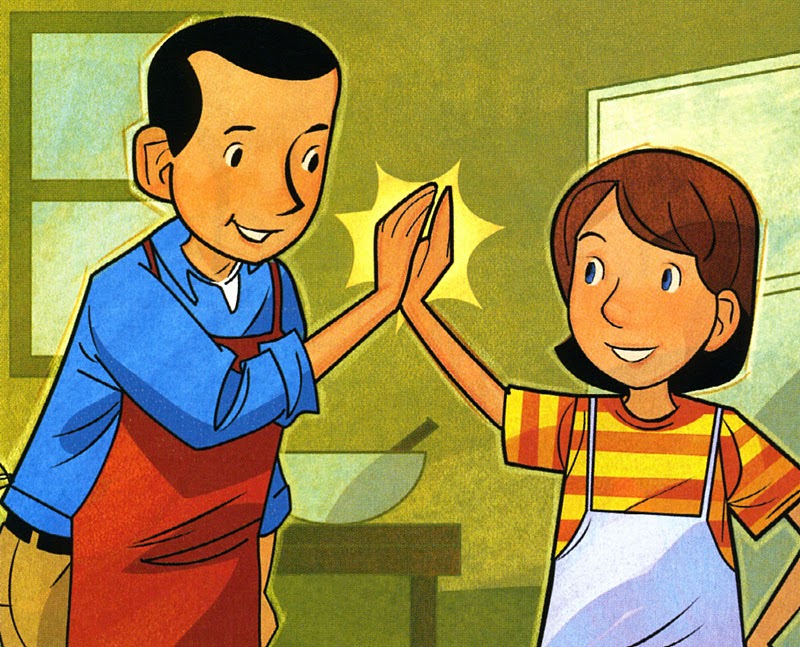 kom je dan ook gauw?Je vader geeft je goede raadwant hij houdt van jouVader in de hemel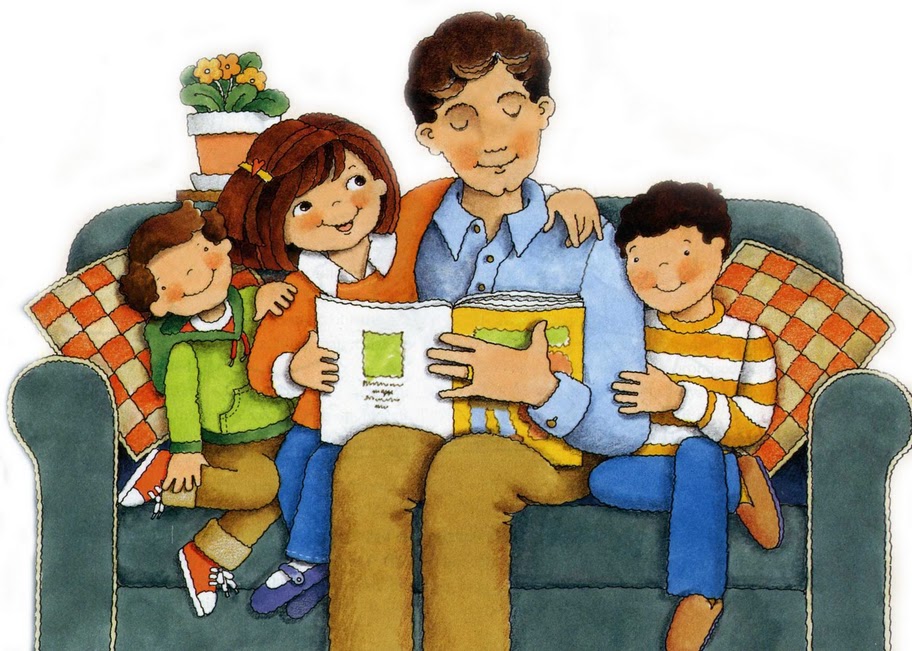 past op jou zo trouwJe wilt toch doen wat Hij je zegt,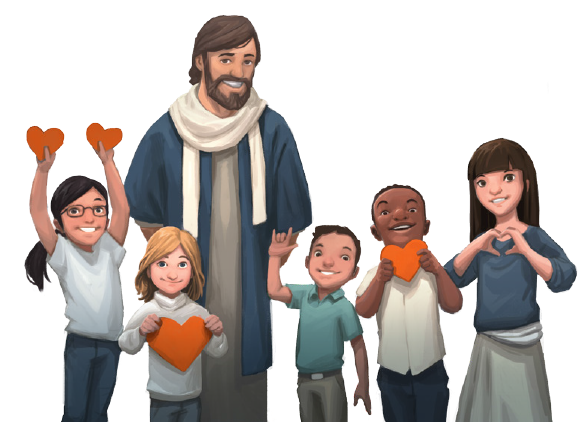 want Hij houdt van jouw